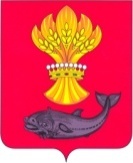 АДМИНИСТРАЦИЯПАНИНСКОГО МУНИЦИПАЛЬНОГО РАЙОНА ВОРОНЕЖСКОЙ ОБЛАСТИПОСТАНОВЛЕНИЕот 26.09.2019 № 372  р.п. ПаниноО ликвидации муниципального казенного учреждения дополнительного образования «Панинский центр детского творчества» Панинского муниципального района Воронежской областиРуководствуясь статьями 61 - 64 Гражданского кодекса Российской Федерации, Федеральным законом от 12.01.1996 года № 7-ФЗ "О некоммерческих организациях", Федерального Закона от 08.08.2001 года  № 129-ФЗ "О государственной регистрации юридических лиц и индивидуальных предпринимателе, постановлением администрации Панинского муниципального  района Воронежской области от 11.02.2016 № 32  «Об утверждении Положения о порядке создания, реорганизации, изменения типа, ликвидации, утверждения Уставов муниципальных образовательных учреждений, расположенных на территории Панинского муниципального района Воронежской области», администрация Панинского муниципального района Воронежской области        п о с т а н о в л я е т: 1. Ликвидировать муниципальное казенное учреждение дополнительного образования «Панинский центр детского творчества» Панинского муниципального района Воронежской области.2. Установить срок ликвидации муниципального казенного учреждения дополнительного образования «Панинский центр детского творчества» Панинского муниципального района Воронежской области в течение 3 месяцев со дня вступления в силу настоящего постановления.3. Определить отдел по  образованию, опеке, попечительству, спорту и работе с молодежью администрации Панинского муниципального района Воронежской области ответственным за осуществление ликвидационных процедур.4. Утвердить прилагаемый состав ликвидационной комиссии муниципального казенного учреждения дополнительного образования «Панинский центр детского творчества» Панинского муниципального района Воронежской области.6. Ликвидационной комиссии при ликвидации муниципального казенного учреждения дополнительного образования «Панинский центр детского творчества» Панинского муниципального района Воронежской области:1) в порядке и в сроки, установленные трудовым законодательством Российской Федерации, предупредить работников муниципального казенного учреждения дополнительного образования «Панинский центр детского творчества» Панинского муниципального района Воронежской области о предстоящем увольнении в связи с ликвидацией муниципального казенного учреждения дополнительного образования «Панинский центр детского творчества» Панинского муниципального района Воронежской области и обеспечить проведение комплекса организационных мероприятий, связанных с ликвидацией муниципального казенного учреждения дополнительного образования «Панинский центр детского творчества» Панинского муниципального района Воронежской области, в отношении работников муниципального казенного учреждения дополнительного образования «Панинский центр детского творчества» Панинского муниципального района Воронежской области с соблюдением трудовых и социальных гарантий;2) осуществить предусмотренные Гражданским кодексом Российской Федерации и нормативными правовыми актами Российской Федерации мероприятия по ликвидации муниципального казенного учреждения дополнительного образования «Панинский центр детского творчества» Панинского муниципального района Воронежской области; 3) обеспечить реализацию полномочий по управлению делами ликвидируемого муниципального казенного учреждения дополнительного образования «Панинский центр детского творчества» Панинского муниципального района Воронежской области в течение всего периода ликвидации;4) поместить в органах печати, в которых публикуются данные о государственной регистрации юридического лица, публикацию о ликвидации муниципального казенного учреждения дополнительного образования «Панинский центр детского творчества» Панинского муниципального района Воронежской области и о порядке и сроках заявления требований кредиторами;5) выявить и уведомить в письменной форме о ликвидации муниципального казенного учреждения дополнительного образования «Панинский центр детского творчества» Панинского муниципального района Воронежской области всех известных кредиторов и оформить с ними акты сверки взаиморасчетов;6) принять меры к выявлению дебиторов и получению дебиторской задолженности;7) в срок 10 календарных дней после окончания срока для предъявления требований кредиторами составить промежуточный ликвидационный баланс, который содержит сведения о составе имущества ликвидируемого юридического лица, перечне предъявленных кредиторами требований, а также о результатах их рассмотрения и представить его на утверждение Учредителю;8) в срок 10 календарных дней после завершения расчетов с кредиторами составить ликвидационный баланс и представить его на утверждение Учредителю;9) в срок 10 календарных дней после утверждения ликвидационного баланса представить в уполномоченный государственный орган для внесения в Единый государственный реестр юридических лиц уведомление о завершении процесса ликвидации муниципального казенного учреждения дополнительного образования «Панинский центр детского творчества» Панинского муниципального района Воронежской области;10) предоставить Учредителю свидетельство об исключении муниципального казенного учреждения дополнительного образования «Панинский центр детского творчества» Панинского муниципального района Воронежской области из Единого государственного реестра юридических лиц.7. Утвердить прилагаемый план мероприятий по ликвидации муниципального казенного учреждения дополнительного образования «Панинский центр детского творчества» Панинского муниципального района Воронежской области в соответствии с Гражданским кодексом Российской Федерации.8. Председателю ликвидационной комиссии Кольцовой Н.Г.:1) в течение трех рабочих дней после даты принятия настоящего постановления уведомить в письменной форме о ликвидации муниципального казенного учреждения дополнительного образования «Панинский центр детского творчества» Панинского муниципального района Воронежской области уполномоченный государственный орган для внесения в Единый государственный реестр юридических лиц с приложением настоящего постановления;2) в течение трех рабочих дней со дня принятия настоящего постановления уведомить Пенсионный фонд и Фонд социального страхования о ликвидации муниципального казенного учреждения дополнительного образования «Панинский центр детского творчества» Панинского муниципального района Воронежской области;3) подготовить и передать документы по личному составу муниципального казенного учреждения дополнительного образования «Панинский центр детского творчества» Панинского муниципального района Воронежской области в архивный отдел отдела по образованию, опеке, попечительству, спорту и работе с молодежью администрации Панинского муниципального района Воронежской области.9. В случае отсутствия председателя ликвидационной комиссии (болезнь, отпуск, командировка) его полномочия возлагаются на заместителя председателя ликвидационной комиссии.10. Установить, что со дня вступления в силу настоящего постановления функции единоличного исполнительного органа муниципального казенного учреждения дополнительного образования «Панинский центр детского творчества» Панинского муниципального района Воронежской области переходят к ликвидационной комиссии.11. Настоящее постановление вступает в силу со дня его официального опубликования в официальном периодическом печатном издании Панинского муниципального района Воронежской области «Панинский муниципальный вестник».12. Контроль за исполнением настоящего постановления возложить на заместителя главы администрации Панинского муниципального района Воронежской области Солнцева В.В.ГлаваПанинского муниципального района                                                     Н.В. ЩегловУтвержденпостановлением администрации Панинского муниципального районаВоронежской областиот 26.09.2019 № 372СОСТАВликвидационной комиссииПредседатель комиссии:Кольцова Наталия Геннадьевна – директор муниципального казенного учреждения «Панинский центр детского творчества» Панинского муниципального района Воронежской области.Заместитель председателя комиссии:Рябыкина Наталия Викторовна – педагог дополнительного образования муниципального казенного учреждения «Панинский центр детского творчества» Панинского муниципального района Воронежской области.Секретарь комиссии:  Доманская Наталья Владимировна – начальник МКУ Панинской «ЦБУО».Члены комиссии:Чикунова Оксана Владимировна - руководитель  отдела по финансам, бюджету и мобилизации доходов администрации Панинского муниципального района Воронежской области.Санин Максим Сергеевич – начальник  отдела правовой работы  администрации Панинского муниципального  района Воронежской области.     Сафонова Ольга Вячеславовна –  исполняющий обязанности заместителя главы администрации Панинского муниципального района Воронежской области - начальника отдела по управлению муниципальным имуществом и экономического развития.Утвержденпостановлениемадминистрации Панинскогомуниципального районаВоронежской областиот 26.09.2019 № 372ПЛАНмероприятий по ликвидациимуниципальное казенное учреждение дополнительного образования «Панинский центр детского творчества» Панинского муниципального района Воронежской области№ п\пНаименование мероприятияСрокисполненияОтветственные лицаПримечание123451Опубликовать в журнале «Вестник государственной регистрации» информацию о ликвидации муниципальное казенное учреждение дополнительного образования «Панинский центр детского творчества» Панинского муниципального района Воронежской областинезамедлительно после уведомления уполномоченного государственного органа для внесения в Единый государственный реестр юридических лиц уведомления о ликвидацииПредседатель ликвидационной комиссииКольцова Н.Г.ст. 63 Гражданского кодекса Российской Федерации, с учетом сроков окончания полномочий2Письменно уведомить кредиторовв течение 10 рабочих дней со дня вступления в силу постановления о ликвидацииПредседатель ликвидационной комиссииКольцова Н.Г.3Письменно направить дебиторам требования о выплате денежных средствв течение 10 рабочих дней со дня вступления в силу постановления о ликвидацииПредседатель ликвидационной комиссииКольцова Н.Г.4Провести инвентаризацию имущества ликвидируемого учрежденияв течение 15 рабочих дней со дня вступления в силу постановления о ликвидацииПредседатель ликвидационной комиссииКольцова Н.Г.ст.17 Федерального закона № 402-ФЗ «О бухгалтерском учете»5Предупредить работников о предстоящем увольнении с соблюдением трудовых и социальных гарантийне менее чем за два месяца до увольненияПредседатель ликвидационной комиссииКольцова Н.Г.6Составить промежуточный ликвидационный баланс в соответствии с действующими правилами ведения бухгалтерского учета и отчетности с приложением перечня имущества ликвидируемого учреждения, а также перечня требований, предъявленных кредиторами и результаты их рассмотрения, и уведомить регистрирующий орган по форме Р 15001после окончания срока для предъявления требований кредиторовДоманская Н.В.п.2 ст.63 Гражданского кодекса Российской Федерации,промежуточный ликвидационный баланс7Проведение расчетов с кредиторами первой и второй очередив течение одного месяцев со дня утверждения промежуточного ликвидационногобалансаДоманская Н.В.ст. 63, ст. 64Гражданского кодекса Российской Федерации8Проведение расчетов с кредиторами третьей и четвертой очередипо истечении месяца со дня утверждения промежуточного ликвидационного балансаДоманская Н.В.ст. 63, ст. 64Гражданского кодекса Российской Федерации9Составить ликвидационный баланс в соответствии с действующими правилами ведения бухгалтерского учета и отчетностипосле расчетов с кредиторамиДоманская Н.В.п. 5 ст. 63 Гражданского кодекса Российской Федерации10Направление в регистрирующий орган уведомления о завершении процесса ликвидациив течение 10 календарных дней после утверждения ликвидационного баланса с учетом ст. 8, ст.21 ФЗ № 129-ФЗ «О государственной регистрации юридических лиц и индивидуальных предпринимателей»Председатель ликвидационной комиссииКольцова Н.Г.п.1 ст.21 Госпошлина в размере установленном ст. 333.33 Налоговым кодексом Российской Федерации11Предоставить свидетельство об исключении юридического лица из Единого государственного реестра юридических лицПредседатель ликвидационной комиссииКольцова Н.Г.